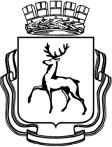 Администрация Автозаводского района города Нижнего НовгородаУправление общего образованияП Р И К А З25.02.2013____________		                                                                                         №    45    Об итогах районного этапа городского конкурса методических материалов в системе дополнительного образования детейВ соответствии с планом работы управления общего образования администрации Автозаводского района города Нижнего Новгорода на 2012-2013 учебный год, в рамках реализации районного мега-проекта «Мир детства»  с 11 февраля по 01 марта 2013 года в МБОУ ДОД «ЦРТДЮ» прошел районный этап городского конкурса методических материалов в системе дополнительного образования детей (далее Конкурс), в котором приняли участие образовательные учреждения  №№ 63, 117, 136, МБОУ ДОД «ЦРТДЮ», всего  4 учреждения, 12  участников, представлено 17  работ.Итоги Конкурса:На основании вышеизложенногоПРИКАЗЫВАЮ:Руководителям образовательных учреждений №№ 63 (Н.В. Кузнецова),                  117 (М.Д. Маханеваа), 136 (Г.А. Чернигина), МБОУ ДОД «ЦРТДЮ» (А.И. Обухова) объявить благодарность педагогическим работникам, победителям и призерам районного Конкурса, изыскать возможность их поощрения.Контроль за исполнением приказа возложить на начальника отдела общего образования управления общего образования администрации Автозаводского района города Нижнего Новгорода Е.М.Микулич.Начальник управления                                                                                              Т.Г. ПчелкинаМикулич Елена Михайловна295-15-95Мес-тоФ.И.О. участника, должностьНазвание работыНоминация№ ОУНаправление «Декоративно-прикладное творчество»Направление «Декоративно-прикладное творчество»Направление «Декоративно-прикладное творчество»Направление «Декоративно-прикладное творчество»Направление «Декоративно-прикладное творчество»1Носкова Ю.С., педагог дополнительного образованияМастер-класс по аппликации «Овечка»Методическая разработкаМБОУ ДОД «ЦРТДЮ»2Грачева М.В., педагог дополнительного образованияКонспект открытого урока «Наши творческие успехи»Методическая разработкаМБОУ ДОД «ЦРТДЮ»Направление «Художественно-эстетическое воспитание»Направление «Художественно-эстетическое воспитание»Направление «Художественно-эстетическое воспитание»Направление «Художественно-эстетическое воспитание»Направление «Художественно-эстетическое воспитание»2Огневская Н.В., педагог дополнительного образованияМузыкальная гостиная, посвященная 200-летию со дня рождения Р.Шумана и Ф.ШопенаМетодическая разработкаМБОУ ДОД «ЦРТДЮ»2Шумилова О.А., педагог дополнительного образованияМузыкальная гостиная «Вальс в творчестве композиторов»Методическая разработкаМБОУ ДОД «ЦРТДЮ»3Суворкина Е.Н., педагог дополнительного образованияДополнительная образовательная программа «Фортепиано»ПрограммаМБОУ СОШ № 63Направление «Техническое творчество»Направление «Техническое творчество»Направление «Техническое творчество»Направление «Техническое творчество»Направление «Техническое творчество»1Ларина Г.В., педагог дополнительного образованияКонспект занятия «Я хочу быть планеристом»Методическая разработкаМБОУ ДОД «ЦРТДЮ»Направление «Физкультурно-оздоровительная деятельность»Направление «Физкультурно-оздоровительная деятельность»Направление «Физкультурно-оздоровительная деятельность»Направление «Физкультурно-оздоровительная деятельность»Направление «Физкультурно-оздоровительная деятельность»1Баранова Г.В., учительКонспект занятия по синхронному плаванию с детьми младшего школьного возрастаМетодическая разработкаМБОУ прогимназия № 117Направление «Эколого-биологическая деятельность»Направление «Эколого-биологическая деятельность»Направление «Эколого-биологическая деятельность»Направление «Эколого-биологическая деятельность»Направление «Эколого-биологическая деятельность»1Майорова Н.А., учительЭкологический праздник «День земли»Методическая разработкаМБОУ прогимназия № 117Направление «Естественно-научная деятельность»Направление «Естественно-научная деятельность»Направление «Естественно-научная деятельность»Направление «Естественно-научная деятельность»Направление «Естественно-научная деятельность»1Рогова О.В., учитель химииДополнительная образовательная программа «Химия в экспериментах и задачах»ПрограммаМБОУ СОШ № 63Направление «Социальная педагогика»Направление «Социальная педагогика»Направление «Социальная педагогика»Направление «Социальная педагогика»Направление «Социальная педагогика»3Солодкин А.С., педагог дополнительного образованияПрограмма кружка «Юный философ»ПрограммаМБОУ гимназия № 1363Кулемин М.И., педагог дополнительного образованияПрограмма кружка «Юный политолог»ПрограммаМБОУ гимназия № 136 Направление «Организация и проведение массовых мероприятий, игровая деятельность»Направление «Организация и проведение массовых мероприятий, игровая деятельность»Направление «Организация и проведение массовых мероприятий, игровая деятельность»Направление «Организация и проведение массовых мероприятий, игровая деятельность»Направление «Организация и проведение массовых мероприятий, игровая деятельность»1Копейко С.Ф., педагог-организаторСценарий районного праздника «Все на свете может мамочка моя»Методическая разработкаМБОУ ДОД «ЦРТДЮ»2Носкова Ю.С., педагог-организаторИгровая программа «Моя Россия»Методическая разработкаМБОУ ДОД «ЦРТДЮ»3Огневская Н.В., педагог дополнительного образованияИгровая программа «В гостях у сказки»Методическая разработкаМБОУ ДОД «ЦРТДЮ»